NEDELJSKA DELAVNICA KODA PRVOTNEGA SPOČETJA - starodavno znanje KabaleNa delavnici boste prejeli:povezavo z izvorom preko KODE PRVOTNEGA SPOČETJA in nadgradnja  primarnega diha in giba preko KODE PRVOTNEGA SPOČETJAprejem osebne KODE duhovnega vodnika (preko zdravilnih kart ameriških domorodcev)vaja prisotnosti skozi Drevo Življenja-Sfirotiz udeležbo na delavnici prejmete povezavo z izvorom in posledično se začne proces samozdravljenja na vseh treh nivojih duša, telo in um. Blokade se očistijo narejen je prostor za prejem obilja v vseh življenjskih ciklih.Spoštujte svojo intuicijo in se nam pridružite na nedeljski delavnici.Za izvedbo delavnice je  potrebno število skupine 5 ljudi/udeležencev.  Prijavite se na tel 041 397 114 ali nina@pantea.si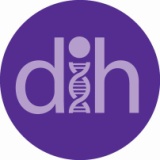 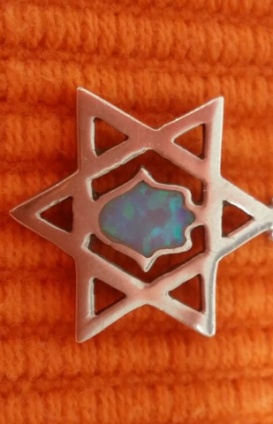 Vabljeni na očarljivo potovanje do notranjega življenjskega kompasa. Podana vam bodo preprosta praktična orodja sprejemanja in dajanja po praktični Kabali, ki vam bodo v pomoč pri osebni rasti in manifestaciji obilja v vaše življenje.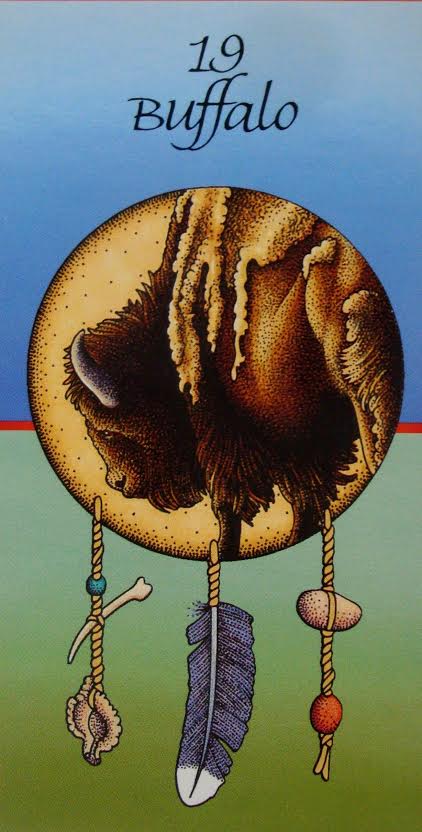 Kdaj:  11.12.2016 Trajanje: Od 15h do 18,30hKje:  Cena:  25,00 eur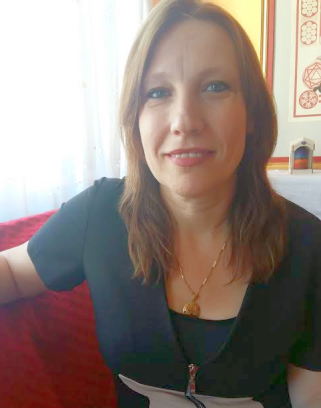 Eva Pahor Senior Trainer Healer, za seboj ima 8 let študija in dela z mojstrom A.M.H. natural healing system, ki temelji na starodavnem znanju Kabale. Pred kratkim je v Izraelu sodelovala pri nadgradnji "HEI healing" starodavnega znanja po Kabali. 8 let uspešno opravlja delo terapevtke A.M.H.